41.pielikumsPriekules novada pašvaldības domes2015.gada 24.septembra sēdes protokolam Nr.14,41.§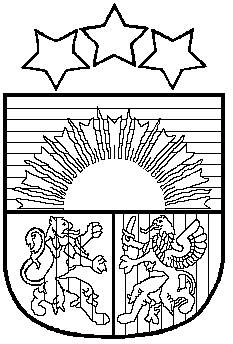 LATVIJAS REPUBLIKAPRIEKULES NOVADA PAŠVALDĪBAS DOMEReģistrācijas Nr. , Saules iela 1, Priekule, Priekules novads, LV-3434, tālrunis , fakss 63497937, e-pasts: dome@priekulesnovads.lvLĒMUMSPriekulē2015.gada 24.septembrī                                                                                                 Nr.1441.§Par ikgadējā atvaļinājuma piešķiršanu Priekules novada pašvaldības domes priekšsēdētājaiPriekules novada pašvaldībā saņemts Priekules novada pašvaldības domes priekšsēdētājas Vijas Jablonskas iesniegums (reģ.Nr.2.1.3/1669 no 17.09.2015.) ar lūgumu piešķirt kārtējā atvaļinājuma otro daļu – 2 kalendārās nedēļas no 2015.gada 5.oktobra. Pamatojoties uz Darba likuma 149.panta pirmo un otro daļu, atklāti balsojot PAR - 11 deputāti (Inita Rubeze, Inese Kuduma, Rigonda Džeriņa, Vaclovs Kadaģis, Andis Eveliņš, Mārtiņš Mikāls, Ainars Cīrulis, Arta Brauna, Tatjana Ešenvalde, Ilgonis Šteins, Gražina Ķervija, deputāte Vija Jablonska, pildot likumā ‘’Par interešu konflikta novēršanu valsts un pašvaldību darbā’’ paredzētos lēmumu pieņemšanas ierobežojumus, šī lēmuma pieņemšanā nepiedalās); PRET -  nav; ATTURAS -  nav; Priekules novada pašvaldības dome NOLEMJ:Piešķirt Priekules novada pašvaldības domes priekšsēdētājai Vijai Jablonskai ikgadējā atvaļinājuma otro daļu – 2 kalendārās nedēļas no 2015.gada 5.oktobra  līdz 2015.gada 18.oktobrim (ieskaitot) par darba periodu no 19.01.2015.-18.01.2016.Lēmums nododams-personāldaļas speciālistei, finanšu nodaļaiPašvaldības domes priekšsēdētāja 				                              V.Jablonska